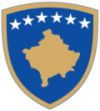 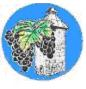 FORMULARI 02Forma e buxhetitDrejtoria për Kulturë, Rini dhe SportitEmri i OJQ-së/Individit:Emri i OJQ-së/Individit:Emri i OJQ-së/Individit:Emri i OJQ-së/Individit:Emri i OJQ-së/Individit:Emri i OJQ-së/Individit:Emri i OJQ-së/Individit:Titulli i projektit:Titulli i projektit:Titulli i projektit:Titulli i projektit:Titulli i projektit:Titulli i projektit:Titulli i projektit:Forma e buxhetit te thirrjes publikeForma e buxhetit te thirrjes publikeForma e buxhetit te thirrjes publikeForma e buxhetit te thirrjes publikeForma e buxhetit te thirrjes publikeForma e buxhetit te thirrjes publikeForma e buxhetit te thirrjes publikeJu lutemi plotësoni formularin me kompjuter. Nëse është e nevojshme mund të shtoni kolona shtesë, por mos harroni të kontrolloni vlefshmërinë e formulave. Formulari do te kalkuloj shumat sipas formulave dhe nuk është e nevojshme të kalkulohen në mënyrë manualeJu lutemi plotësoni formularin me kompjuter. Nëse është e nevojshme mund të shtoni kolona shtesë, por mos harroni të kontrolloni vlefshmërinë e formulave. Formulari do te kalkuloj shumat sipas formulave dhe nuk është e nevojshme të kalkulohen në mënyrë manualeJu lutemi plotësoni formularin me kompjuter. Nëse është e nevojshme mund të shtoni kolona shtesë, por mos harroni të kontrolloni vlefshmërinë e formulave. Formulari do te kalkuloj shumat sipas formulave dhe nuk është e nevojshme të kalkulohen në mënyrë manualeJu lutemi plotësoni formularin me kompjuter. Nëse është e nevojshme mund të shtoni kolona shtesë, por mos harroni të kontrolloni vlefshmërinë e formulave. Formulari do te kalkuloj shumat sipas formulave dhe nuk është e nevojshme të kalkulohen në mënyrë manualeJu lutemi plotësoni formularin me kompjuter. Nëse është e nevojshme mund të shtoni kolona shtesë, por mos harroni të kontrolloni vlefshmërinë e formulave. Formulari do te kalkuloj shumat sipas formulave dhe nuk është e nevojshme të kalkulohen në mënyrë manualeJu lutemi plotësoni formularin me kompjuter. Nëse është e nevojshme mund të shtoni kolona shtesë, por mos harroni të kontrolloni vlefshmërinë e formulave. Formulari do te kalkuloj shumat sipas formulave dhe nuk është e nevojshme të kalkulohen në mënyrë manualeJu lutemi plotësoni formularin me kompjuter. Nëse është e nevojshme mund të shtoni kolona shtesë, por mos harroni të kontrolloni vlefshmërinë e formulave. Formulari do te kalkuloj shumat sipas formulave dhe nuk është e nevojshme të kalkulohen në mënyrë manualeLloji i kostosÇmimi për njësiBuxheti i përgjithshëm i projektit në euroBuxheti i kërkuar nga ofruesi i mbështetjes financiare publike (në euro)Viti  Viti  SHPJEGIMI I ZËRAVE BUXHETOR -llogaritja e çmimeve për njësi dhe kostoja totale, dhe një listë të aktiviteteve për të cilat zbatohet paragrafiA) Kostot direkte (specifiko shpenzimet që janë të lidhura direkt me projektin)A) Kostot direkte (specifiko shpenzimet që janë të lidhura direkt me projektin)A) Kostot direkte (specifiko shpenzimet që janë të lidhura direkt me projektin)1. Burimet Njerëzore1.1. PAGESAT/HONORARET (specifiko kostot e pagave dhe përfitimeve për punonjësit)Shënim: Ju lutemi jepni emrat dhe mbiemrat e të angazhuarëve në projekt që do të paguhen, periudhën për të cilën paguhen1.1. PAGESAT/HONORARET (specifiko kostot e pagave dhe përfitimeve për punonjësit)Shënim: Ju lutemi jepni emrat dhe mbiemrat e të angazhuarëve në projekt që do të paguhen, periudhën për të cilën paguhen1.1. PAGESAT/HONORARET (specifiko kostot e pagave dhe përfitimeve për punonjësit)Shënim: Ju lutemi jepni emrat dhe mbiemrat e të angazhuarëve në projekt që do të paguhen, periudhën për të cilën paguhen1.1. PAGESAT/HONORARET (specifiko kostot e pagave dhe përfitimeve për punonjësit)Shënim: Ju lutemi jepni emrat dhe mbiemrat e të angazhuarëve në projekt që do të paguhen, periudhën për të cilën paguhen1.1. PAGESAT/HONORARET (specifiko kostot e pagave dhe përfitimeve për punonjësit)Shënim: Ju lutemi jepni emrat dhe mbiemrat e të angazhuarëve në projekt që do të paguhen, periudhën për të cilën paguhen[Shembuj:]1.1.1. menaxheri i projektitUdheheqesi profesional i projektit/programit për 12 muaj. 1.1.2. 1.1.3.Gjithsejtë 1.1.1.2. Kontratat e sherbimeveShënim: Ju lutemi jepni emrat dhe mbiemrat e të angazhuarve të cilët do të marrin kompensim për këtë punë1.2. Kontratat e sherbimeveShënim: Ju lutemi jepni emrat dhe mbiemrat e të angazhuarve të cilët do të marrin kompensim për këtë punë1.2. Kontratat e sherbimeveShënim: Ju lutemi jepni emrat dhe mbiemrat e të angazhuarve të cilët do të marrin kompensim për këtë punë1.2. Kontratat e sherbimeveShënim: Ju lutemi jepni emrat dhe mbiemrat e të angazhuarve të cilët do të marrin kompensim për këtë punë1.2. Kontratat e sherbimeveShënim: Ju lutemi jepni emrat dhe mbiemrat e të angazhuarve të cilët do të marrin kompensim për këtë punë1.2.1. Kontrata e Shërbimit me aktivitete Kontraktor nr. 11.2.1. Kontrata e Shërbimit me aktivitete Kontraktor nr. 1Kontrata e Shërbimit do të lidhet me aktivitetet e Kontraktuesit. 1.2.2. Kontrata e Shërbimit me aktivitete Kontraktor nr. 21.2.2. Kontrata e Shërbimit me aktivitete Kontraktor nr. 2Kontrata e Shërbimit do të lidhet me aktivitetet e Kontraktuesit. 1.2.3.Gjithsejtë 1.2.0.00 €0.00 €0.00 €Gjithsejtë 1. (1.1+1.2.):0.00 €0.00 €0.00 €2. Udhëtimi (specifiko koston, për shembull, të transportit, shpenzimet e udhëtimit, shpenzimet e akomodimit dhe ushqimit)2. Udhëtimi (specifiko koston, për shembull, të transportit, shpenzimet e udhëtimit, shpenzimet e akomodimit dhe ushqimit)2. Udhëtimi (specifiko koston, për shembull, të transportit, shpenzimet e udhëtimit, shpenzimet e akomodimit dhe ushqimit)2. Udhëtimi (specifiko koston, për shembull, të transportit, shpenzimet e udhëtimit, shpenzimet e akomodimit dhe ushqimit)2. Udhëtimi (specifiko koston, për shembull, të transportit, shpenzimet e udhëtimit, shpenzimet e akomodimit dhe ushqimit)2. Udhëtimi (specifiko koston, për shembull, të transportit, shpenzimet e udhëtimit, shpenzimet e akomodimit dhe ushqimit)2.1. Kostoja e transportit Ekipi i projektit do të mbajë një nga aktivitetet jashtë zyrës kryesore2.2. 2.3.Gjithsejtë 2.:0.00 €0.00 €0.00 €mallrat3.1. Përgatitja dhe furnizimi me materiale 3.2.Gjithsejtë 3.:0.00 €0.00 €0.00 €4. Kostot e tjera, shërbimet (fushata, trajnimi për përdoruesit kryesorë, kostoja e monitorimit të implementimit të projektit, kostot e tjera që janë të nevojshme dhe të lidhura direkt dhe të nevojshme për zbatimin e aktiviteteve të projektit dhe të ngjashme.)4. Kostot e tjera, shërbimet (fushata, trajnimi për përdoruesit kryesorë, kostoja e monitorimit të implementimit të projektit, kostot e tjera që janë të nevojshme dhe të lidhura direkt dhe të nevojshme për zbatimin e aktiviteteve të projektit dhe të ngjashme.)4. Kostot e tjera, shërbimet (fushata, trajnimi për përdoruesit kryesorë, kostoja e monitorimit të implementimit të projektit, kostot e tjera që janë të nevojshme dhe të lidhura direkt dhe të nevojshme për zbatimin e aktiviteteve të projektit dhe të ngjashme.)4. Kostot e tjera, shërbimet (fushata, trajnimi për përdoruesit kryesorë, kostoja e monitorimit të implementimit të projektit, kostot e tjera që janë të nevojshme dhe të lidhura direkt dhe të nevojshme për zbatimin e aktiviteteve të projektit dhe të ngjashme.)4. Kostot e tjera, shërbimet (fushata, trajnimi për përdoruesit kryesorë, kostoja e monitorimit të implementimit të projektit, kostot e tjera që janë të nevojshme dhe të lidhura direkt dhe të nevojshme për zbatimin e aktiviteteve të projektit dhe të ngjashme.)4. Kostot e tjera, shërbimet (fushata, trajnimi për përdoruesit kryesorë, kostoja e monitorimit të implementimit të projektit, kostot e tjera që janë të nevojshme dhe të lidhura direkt dhe të nevojshme për zbatimin e aktiviteteve të projektit dhe të ngjashme.)4.1. Kostoja e qirasë së sallës për mbajtjen e aktiviteteve 4.1. Kostoja e qirasë së sallës për mbajtjen e aktiviteteve 4.1. Kostoja e qirasë së sallës për mbajtjen e aktiviteteve 4.2. Kostot e organizimit dhe mbajtjes se tryezës se rrumbullakët4.2. Kostot e organizimit dhe mbajtjes se tryezës se rrumbullakët4.3.Gjithsejtë 4.:0.00 €0.00 €0.00 €TOTALI (1+2+3+4+5)0.00 €0.00 €0.00 €5. BURIMET E FINANCIMIT TË TJERAShumat e burimeve tjera të financimitShumat e burimeve tjera të financimitI. Burimet vetanakeII. Autoritetet e tjera publike - qendroreIII. Autoritetet komunaleIV. TjeraTOTALI (I+II+III+IV)0.00 €KOSTOJA E PËRGJITHSHME E PROJEKTIT NGA TË GJITHA BURIMETKOSTOJA E PËRGJITHSHME E PROJEKTIT NGA TË GJITHA BURIMET0.00 €Emri dhe mbiemri i udhëheqësit / menaxherit të projektit / programit (në organizatë - aplikuesit) Emri i përfaqësuesit të autorizuar në organizatë - aplikuesi)Nënshkrimi  dhe VulaNënshkrimi dhe VulaNë,2020.